Департамент образования и науки администрации Приморского краяПриморский краевой институт  развития образованияПрофессиональное педагогическое сообщество ТОГИС-клуб_____________________________________Ассамблея экспериментальных и инновационных площадок Приморья «Мир инновационных образовательных практик: шаг навстречу»7 – 18 ноября 2015 годаИНФОРМАЦИОННОЕ ПИСЬМО №1Уважаемые коллеги!Приглашаем Вас принять участие в Ассамблее экспериментальных и инновационных площадок Приморья «Мир инновационных образовательных практик: шаг навстречу», которая будет проходить 7 – 18 ноября 2015 года в г. Владивостоке. Ассамблея проводится в рамках Приморского форума образовательных инициатив – 2015 и является логическим продолжением экспериментирования и внедрения образовательных технологий и систем на основе антропологического потенциала деятельностного содержания образования. В настоящее время педагогическим сообществом Приморского края реализуются экспериментальные и инновационные программы по направлениям:деятельностно-ценностные задачи ТОГИС (Технология образования в глобальном информационном сообществе);когнитивная технология обучения (КТО);проблемно-ориентированное обучение на базе ОТСМ-ТРИЗ (Общая теория сильного мышления – Теория решения изобретательских задач);проектная и исследовательская деятельность в образовании;оценочная деятельность в образовании;другие направления опытно-экспериментальной работы.Цель Ассамблеи: поддержка и развитие инновационной образовательной деятельности в условиях ФГОС общего и дошкольного образования.В основу содержания работы Ассамблеи положены обсуждение состояния и перспектив развития методологической и технологической компетентности педагога в области инновационного образования, продвижение идей и опыта педагогов в региональном профессиональном сообществе, создание инновационной инфраструктуры образования, расширение социального партнёрства.  Содержание включает: инвариантную часть, состоящую из установочного и итогового событий, теоретических семинаров и дискуссий, участия в мероприятиях Приморского форума образовательных инициатив – 2015; вариативную часть, состоящую из мастер-классов, мастерских, круглых столов, демонстрации открытых уроков и их анализом на базе экспериментальных и инновационных площадок школ Приморского края, образовательной стажировки в Китай (г. Далянь).Содержательный аспект вариативной части представлен следующей тематикой:педагогические техники когнитивного обучения;использование карт понятий и интеллект-карт в учебном процессе;решение открытых задач;педагогические приёмы и техники на базе ОТСМ-ТРИЗ в начальной школе;  педагогические приёмы и техники на базе ОТСМ-ТРИЗ в дошкольном образовании;развитие творческого воображения;практика «Час науки»;практики индивидуализации в образовательном учреждении;деятельностно-ценностные задачи ТОГИС в основной и старшей школе;проектные задачи в начальной школе;Дальтон-технология и формы ее реализации в современной школе;образовательное событие как педагогическая технология;как оценить метапредметные результаты;формирующее оценивание образовательных результатов;игропрактика «Экстремальный интернет»;игропрактика «Парк научных открытий»;использование комплекса учебно-лабораторного оборудования «Кобра» в современной школе;универсальные педагогические методы и приёмы работы с информацией;учимся вместе с Google: возможности сервисов Picasa, YouTube, Google Calendar, Google Docs;реализация проектно-целевого метода управления в современной школе; «подвижное» расписание как эффективный инструмент реализации учебного процесса;учебная дискуссия: от умения сотрудничать к умению учить себя;роль команды в изучении и апробации инновационной образовательной практики.Участники Ассамблеи:получат возможность выбора содержания события с учетом своих профессиональных интересов;познакомятся с современными образовательными технологиями в контексте системно-деятельностного подхода;смогут презентовать собственный педагогический опыт в области экспериментальной и инновационной образовательной деятельности. Представленные на Ассамблее опыт и обобщения экспериментальной и инновационной деятельности будут опубликованы в сборнике статей и материалов.Участники Ассамблеи получат документ о повышении квалификации и диплом участника международной образовательной стажировки.Примерная  программа Ассамблеи: 7.11.15 – день заезда, поселение в гостиницу.8.11.15 – установочный день:тренинг знакомстватеоретические семинары авторов образовательных технологий, преподавателей, педагогов-практиковпрезентация событий на площадках, выбор содержания вариативной части Ассамблеиэкскурсия по городу9.11.15 – события на площадках:г. Владивосток (для ОУ, для ДОУ)г. Уссурийск с. Монастырище Черниговского районаг. Спасск-Дальний (для ОУ, для ДОУ)г. Арсеньев (для ОУ, для ДОУ)10.11.15 – открытие Приморского форума образовательных инициатив – 2015 (ПФОИ-2015):участие в мероприятиях ПФОИ-2015мастер-классы экспериментальных и инновационных площадок11.11.15 – итоговое событие «Сборка смыслов» (в рамках ПФОИ-2015):итоговый семинар-рефлексия в формате технологии открытого пространстваинструктаж по вопросам международной стажировкипрезентация образовательных программ (в том числе дистанционных) в рамках международного образовательного гранта12 – 18.11.15 – образовательная стажировка в КитаеПримерная программа образовательной стажировки в Китае Стажировка реализуется в рамках программы повышения квалификации «Горизонты лидерства в образовании: Китай»Маршрут: Владивосток–Далянь – Хуньчунь–ВладивостокПродолжительность: 7 дней Сроки поездки:12–18 ноябрь 2015 г.Участники: работники образования.Цель программы: развитие международного сотрудничества в области образовательной деятельности.Содержание: 12 ноября (Владивосток): Отправление в Китай. 13 ноября (Далянь):  Прибытие в Далянь в 7:00, поселение в гостиницу. Обзорная экскурсия по городу, посещение синьхайской площади. 14 ноября (Далянь): Знакомство с системой образования Китая. Посещение детского сада, общеобразовательной школы, высшего учебного заведения. 15 ноября (Далянь): Интерактивная конференция «От идеи к творческому воплощению».В рамках конференции планируются:выступления  педагогов в области инновационной образовательной практики России и Китая;мастер-классы с использованием   приёмов и методов технологий проблемно-ориентированного обучения, ТРИЗ (Теория решения изобретательских задач), ТОГИС (Технология образования в глобальном информационном сообществе), КТО (Когнитивная технология образования), практики индивидуализации в образовании;интеллектуальная игра «Креатив-бой».16 ноября (Далянь): Посещение Порт-Артура. Отъезд в Хуньчунь в 18:30.17 ноября (Хуньчунь): Подведение итогов стажировки, вручение удостоверений и дипломов участников. Свободное время. Отправление во Владивосток.18 ноября (Владивосток): Прибытие во Владивосток.Ориентировочная  стоимость поездки в Китай – 420 долларов.Регистрация участников осуществляется на сайте: https://sites.google.com/site/assambprim/Контакты:Косолапова Юлия Викторовна – 89046288235, Морозова Светлана Юрьевна - 89146923600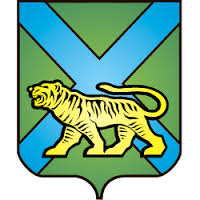 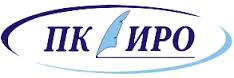 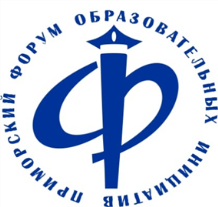 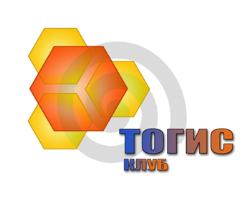 